Смоленское областное государственное бюджетное учреждение «Демидовский социально-реабилитационный центр для несовершеннолетних «Исток»Квест – игра на тему: «Загадочный мир космоса»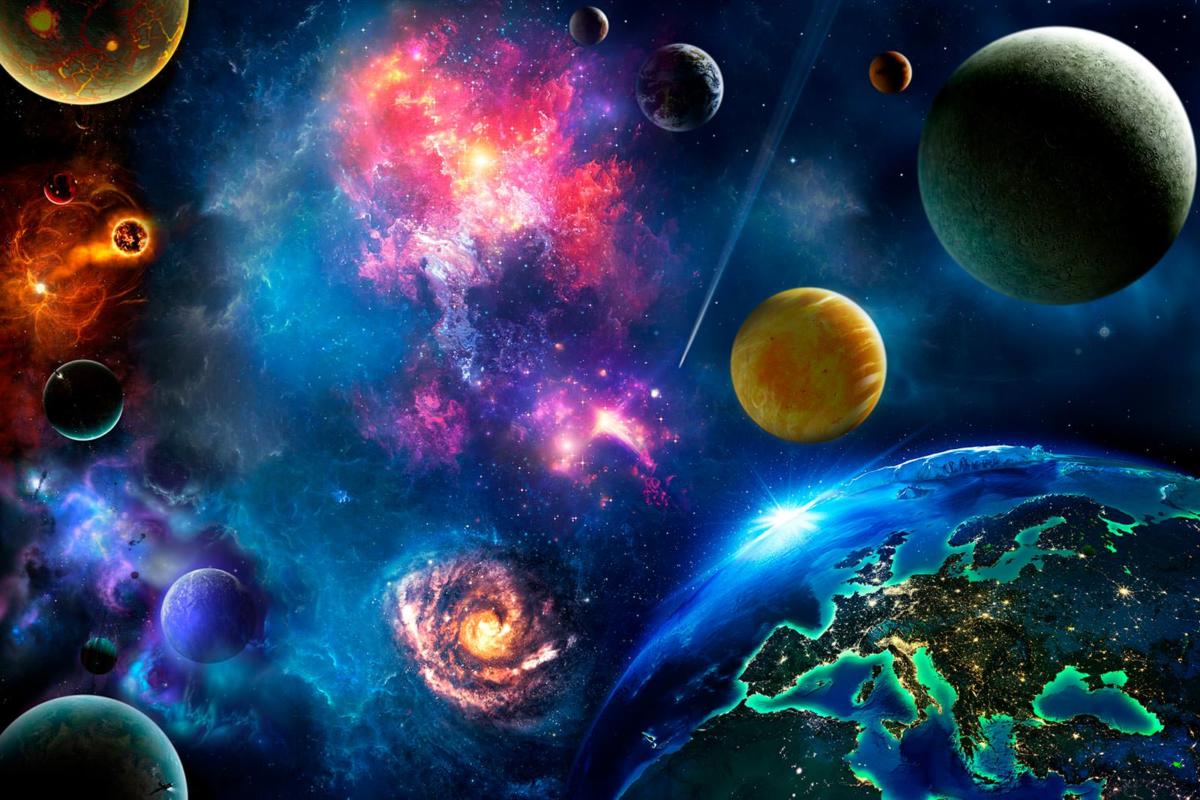 Подготовила и провела: воспитатель Иванова Н.С.Апрель 2021Цель: формирование познавательного интереса воспитанников к космосу посредством игровой деятельности.Задачи: Систематизировать представления детей о Вселенной, Солнечной системе и ее планетах.Развивать познавательные и интеллектуальные способности воспитанников, их творческий потенциал.Воспитывать интерес к поисковой деятельности.Способствовать закреплению детских дружеских отношений внутри коллектива.Оборудование: маршрутные листы, эмблемы с названиями команд, песочные часы, медали «Будущий космонавт», карточки с заданиями.Время проведения: 60 минут.Состав участников: дети школьного возраста.Концепция игры: в игре участвуют две команды. Детям  предстоит пройти несколько станций, выполнив на каждой определенное задание и получить листок со словом из высказывания Ю. А. Гагарина о нашей планете. Задача игры – собрать полностью данное высказывание. Капитану команды выдается маршрутный лист, в котором фиксируется названия этапов, ставится отметка о его прохождении. Задания могут быть созданы в традиционном варианте или интерактивном (задания распечатываются или озвучиваются участникам).  Выигрывает команда, первая составившая выказывание. В конце игры победители награждаются медалью «Будущий космонавт».Высказывание: «Облетев Землю в корабле-спутнике, я увидел, как прекрасна наша планета. Люди, будем хранить и приумножать эту красоту, а не разрушать её». Ю. А. Гагарин.Ход игры:Вводная часть1. Введение в тему. Эмоциональный настрой.- Дорогие ребята! Наша игра сегодня посвящена 12 апреля. Какой праздник отмечают в этот день?- Всемирный день авиации и космонавтики.- 12 апреля 1961 года впервые в мире на космическом корабле «Восток» совершил полет первый космонавт планеты, открыв человечеству дорогу к звездам.- Кто первый отправился в космос (Юрий Алексеевич Гагарин)- Прошло немало веков с тех пор, как человек впервые стал изучать небо целенаправленно, открывать планеты и звёзды. Веками человек смотрит в небо, в необъятный космос и размышляет о вечности и о красоте, несущей неведомые опасности. В 2021 году Россия отмечает 60-летнюю годовщину первого полета человека в космос. Сегодня стартуют с Земли космические корабли, происходят стыковки космических аппаратов. Месяцами на космических станциях живут и трудятся космонавты, уходят к другим планетам автоматические исследовательские аппараты и спутники. Сегодня в преддверии 60-тилетия полета в космос Ю.А. Гагарина, мы с вами проводим квест - игру «Загадочный мир космоса».Вам предстоит путешествие по космическим станциям. На каждой станции за правильно выполненное задание вы получаете листок со словом из высказывания Ю. А. Гагарина о нашей планете. Ваша задача – собрать полностью данное высказывание за время игры. 2. Представление команд.Капитанам команд предлагается представить их команды. Ведущий раздается маршрутные листки.Основная частьПрохождение станций командамиСтанция «Факты о космосе»Вопросы викторины:Имя автора,  отправившего Незнайку на Луну? ( Н. Некрасов) Назовите имя космонавта, который совершил первый полет в космос и благополучно вернулся? (Юрий Алексеевич Гагарин)Сколько продолжался полёт Юрия Гагарина? (108 минут)Как назывался корабль, на котором Юрий Гагарин совершил первый полёт в космос? («Восток - 1»)Как называют карусель для космонавтов? (центрифуга)Назовите клички собак, летавших в космос до людей и которые благополучно вернулись? (Белка и Стрелка)Как называется содружество галактик? (Вселенная)Как называется город - космодром? (Байконур) Назовите имя первой женщины-космонавта? (Валентина Терешкова)Как называется учёный- исследователь вселенной? (Астроном) Спутник Земли? (Луна) Сколько планет в Солнечной системе? (8)Перечислите планеты солнечной системы? (Меркурий, Венера, Земля, Марс, Юпитер, Сатурн, Уран, Нептун) Какая планета названа в честь богини любви? (Венера) Как космонавты принимают пищу? (с помощью тюбиков)Станция «Планеты Солнечной системы»Задание для команд: расположить планеты Солнечной системы в порядке их удаления от Солнца.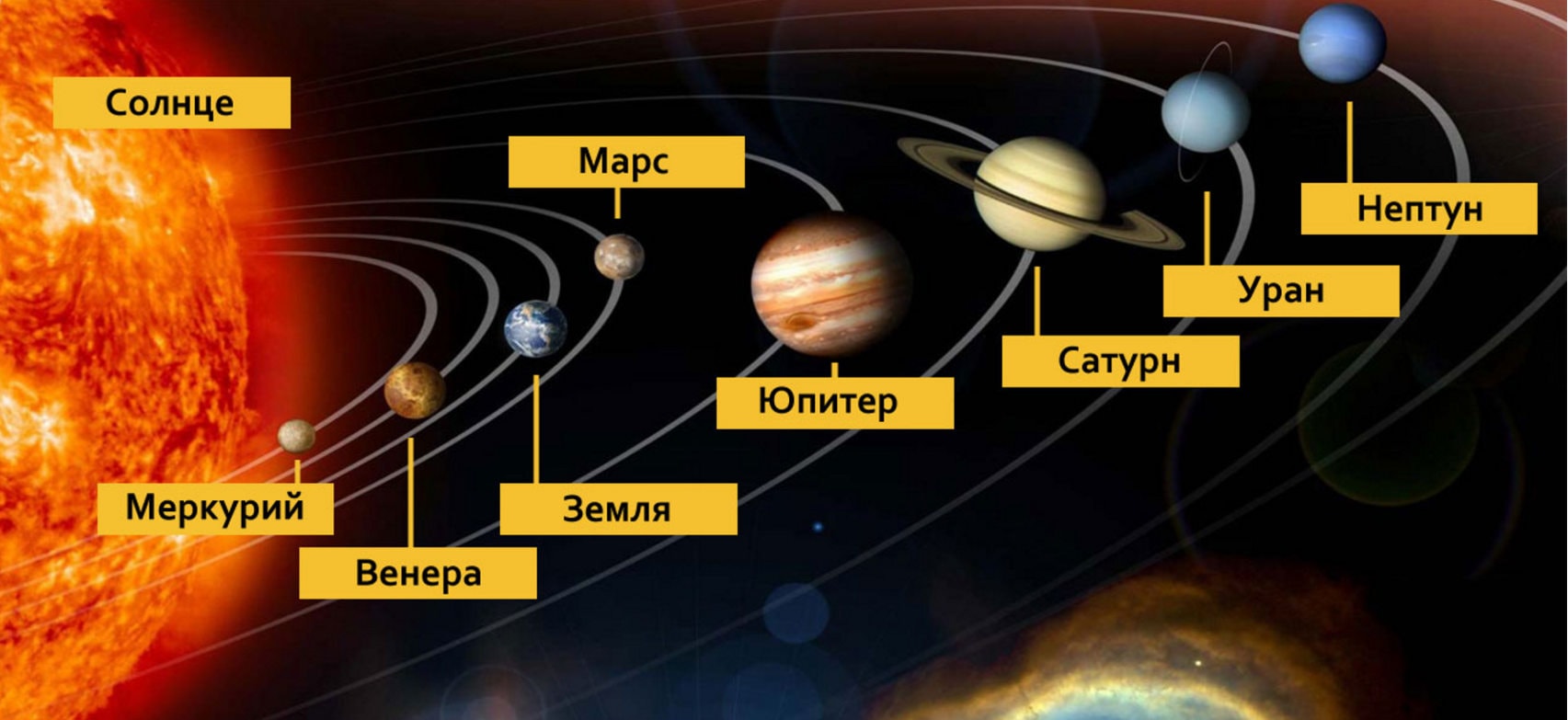 Станция «Невесомость»Задания для команд: предлагаются астрономические и космические термины с перепутанными буквами. Нужно за одну минуту составить слова из предложенных букв.Слова: Вселенная, космонавт.Станция «Звездное пространство»Командам раздаются карточки с изображением созвездий. Назвать эти созвездия.    Дракон       Цефей 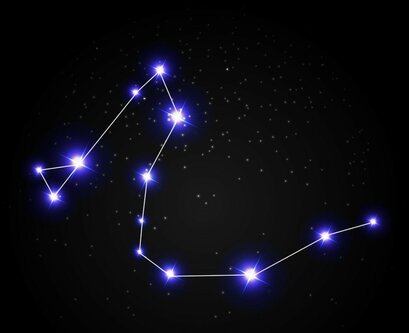 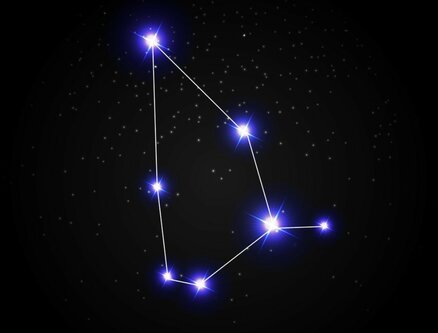   Центавр       Дева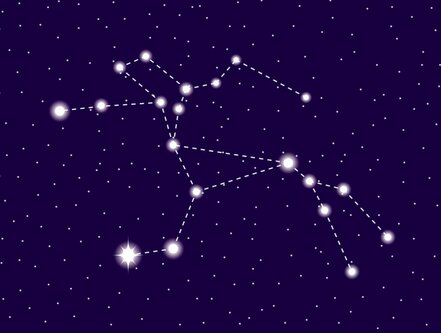 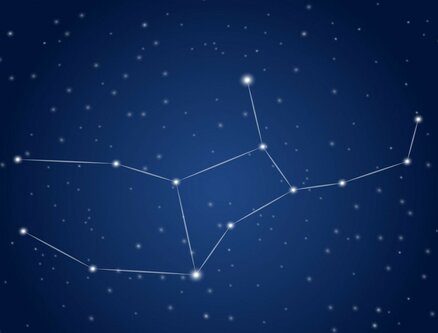   Гидра                 Кассиопея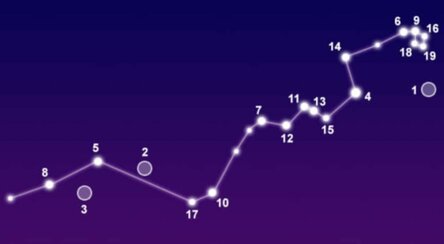 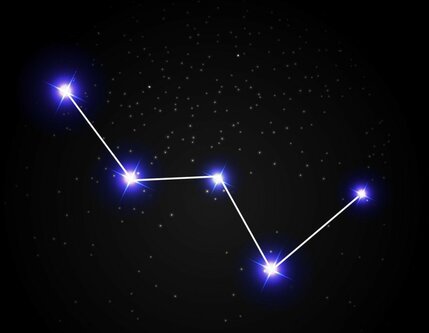 Пегас  Геркулес                                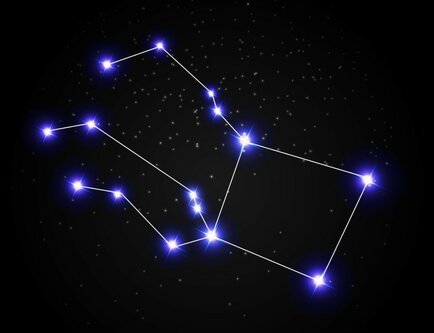 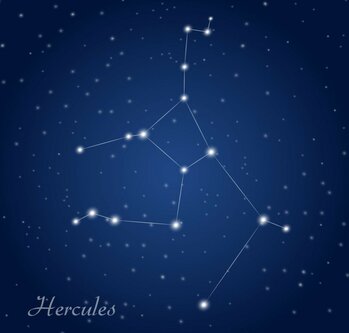 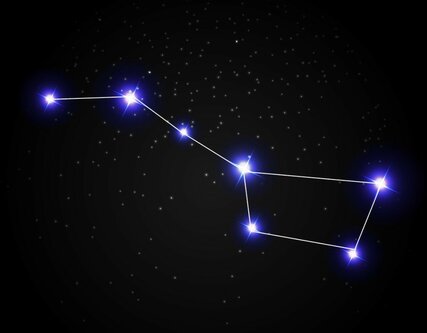 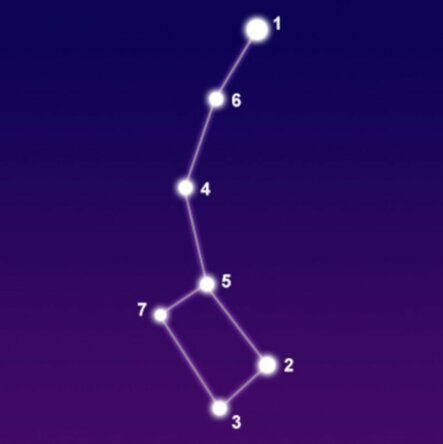 Большая Медведица                            Малая МедведицаСтанция «Словоград»Командам предстоит за одну минуту составить как можно больше слов из букв слова «космонавтика».Примерный перечень слов - 1. Космонавт; 2. Коса; 3. Ком; 4. Кот; 5. Мост; 6. Сота; 7. Воск; 8. Том; 9. Ток; 10. Носок; 11. Сок; 12. Сон; 13. Сом; 14. Нос; 15. Сова; 16. Мак; 17. Кант; 18. Кит; 19. Осока; 20. Оса; 21. Тик; 22. Стон; 23. Винт; 24. Вата; 25. Вино; 26. Сито; 27. Канат; 28. Окно; 29. Вина; 30. Каток; 31. Совок; 32. Сани.Станция «Космические ребусы».Задание: разгадать ребусы.Слова – отгадки: Меркурий, Венера, Земля, Марс, Юпитер, Сатурн, Уран, Нептун.Заключительная частьПодведение итогов. Награждение победителей.Маршрутный листНазвание команды_________________________________________________Станция «Факты из космоса»- Ответьте  на вопросы викторины: Имя автора,  отправившего Незнайку на Луну? ____________________Имя космонавта, который совершил первый полет в космос и благополучно вернулся?________________________________________ Сколько продолжался полёт Юрия Гагарина? _____________________Как назывался корабль, на котором Юрий Гагарин совершил первый полёт в космос? ___________________Как называют карусель для космонавтов? ___________________Назовите клички собак, летавших в космос до людей и которые благополучно вернулись? _______________________________________Как называется содружество галактик? ___________________________Как называется город - космодром? ______________________________ Назовите имя первой женщины-космонавта? ______________________Как называется учёный - исследователь вселенной? ________________ Спутник Земли? _____________________ Сколько планет в Солнечной системе? ___________Перечислите планеты солнечной системы? _____________________________________________________________________________________ Какая планета названа в честь богини любви? _____________________ Как космонавты принимают пищу? ______________________________Станция «Планеты Солнечной системы»Команда____________________________________________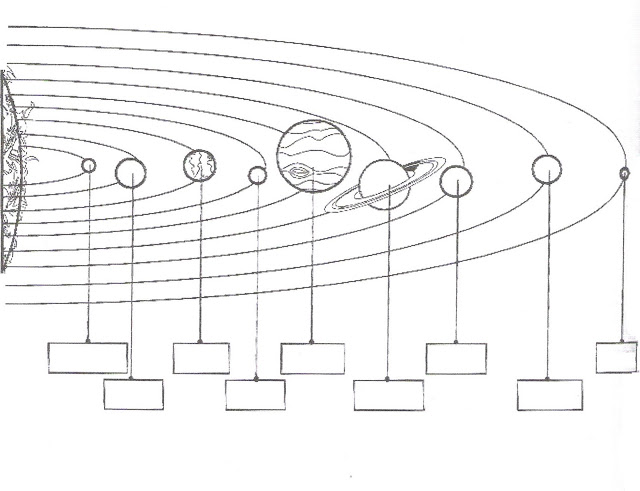 Станция «Невесомость»Команда__________________________________________Станция «Звездное пространство»Команда_____________________________________________________________________________________________________________________________________________________________Станция «Словоград»Команда___________________________________космонавтикаСтанция «Космические ребусы»Команда___________________________________________1._________________________________2._________________________________3._________________________________4._________________________________5._________________________________6._________________________________7._________________________________8._________________________________Название станцииСодержаниеФразаСтанция «Факты о космосе»Викторина состоит из 15 вопросов. Задание: ответить на максимальное количество вопросов викторины.«Облетев Землю в корабле-спутнике,…»Станция «Планеты Солнечной системы»Командам раздаются  солнечной системы.Задание: расположить планеты по удаленности от Солнца.«… я увидел,..» Станция «Невесомость»Участникам предлагаются астрономические и космические термины с перепутанными буквами. Задание: за одну минуту составить слова из предложенных букв. «…как прекрасна наша планета.»Станция «Звездное пространство»Командам предлагаются карточки  с изображением созвездий. Задание: назвать созвездия. «Люди,…»Станция «Словоград»  Задание: из слова «Космонавтика» составить как можно больше слов«…будем хранить и приумножать эту красоту,…»Станция «Космические ребусы»Задание: решить ребус«…а не разрушать её».слвнеаенясокатмнво№ п.п.Название станцииОтметка о прохождении станции1.Станция «Факты из космоса»2.Станция «Планеты Солнечной системы»3.Станция «Невесомость»4.Станция «Звездное пространство»5.Станция «Словоград»6.Станция «Космические ребусы»слвнеаенясокатмнво